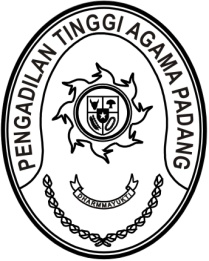 SURAT PERNYATAAN PELANTIKANNomor : W3-A/       /KP.04.6/7/2022Yang bertanda tangan dibawah ini :Nama	:	Dr. Drs. Hamdani S., S.H., M.H.NIP	:	195602121984031001Pangkat/Golongan	:	Pembina Utama (IV/e)Jabatan	:	Wakil Ketua Pengadilan Tinggi Agama PadangDengan ini menyatakan dengan sesungguhnya, bahwa :Nama			: Dra. SyuryatiNIP			: 196403231993032003Pangkat/Golongan 	: Pembina (IV/a)Jabatan		: Panitera Pengganti Pengadilan Tinggi Agama PadangBerdasarkan Surat Keputusan Direktur Jenderal Badan Peradilan Agama Nomor 1581/DjA/KP.04.6/SK/7/2022 Tanggal 18 Juli 2022 telah diangkat dalam jabatan Panitera Pengganti Pengadilan Tinggi Agama Padang dan telah dilantik pada tanggal 
26 Juli 2022.Demikian Surat Pernyataan Pelantikan ini saya buat dengan sesungguhnya dengan mengingat sumpah jabatan/pegawai negeri sipil dan apabila dikemudian hari isi Surat Pernyataan ini ternyata tidak benar yang mengakibatkan kerugian terhadap negara maka saya bersedia menanggung kerugian tersebut.Asli Surat Pernyataan Pelantikan ini disampaikan kepada Kepala Kantor Pelayanan Perbendaharaan Negara di Padang.Padang, 26 Juli 2022	Wakil Ketua,Dr. Drs. Hamdani S., S.H., M.H.NIP. 195602121984031001Tembusan : Yth. Sekretaris Mahkamah Agung RI c.q. Kepala Biro Kepegawaian di Jakarta;Yth. Kepala Badan Kepegawaian Negara u.p. Deputi Tata Usaha Kepegawaian di Jakarta;Yth. Direktur Jenderal Badan Peradilan Agama Mahkamah Agung RI di Jakarta;Yth. Ketua Pengadilan Tinggi Agama Padang (sebagai laporan)Pegawai yang bersangkutan.SURAT PERNYATAAN MENDUDUKI JABATANNomor : W3-A/       /KP.04.6/7/2022Yang bertanda tangan dibawah ini :Nama	:	Dr. Drs. Hamdani S., S.H., M.H.NIP	:	195602121984031001Pangkat/Golongan	:	Pembina Utama (IV/e)Jabatan	:	Wakil Ketua Pengadilan Tinggi Agama PadangDengan ini menyatakan dengan sesungguhnya, bahwa :Nama			: Dra. SyuryatiNIP			: 196403231993032003Pangkat/Golongan 	: Pembina (IV/a)Jabatan		: Panitera Pengganti Pengadilan Tinggi Agama PadangPada tanggal 26 Juli 2022 telah menduduki jabatan tersebut berdasarkan Keputusan Direktur Jenderal Badan Peradilan Agama Nomor 1581/DjA/KP.04.6/SK/7/2022 Tanggal 18 Juli 2022.Berdasarkan Peraturan Presiden Republik Indonesia Nomor 24 Tahun 2007  
Sdr. Dra. Syuryati berhak menerima tunjangan Panitera Pengganti Pengadilan Tinggi Agama Padang sebesar Rp. 460.000,- (empat ratus enam puluh ribu rupiah) terhitung mulai tanggal 1 Agustus 2022.Demikianlah Surat Pernyataan ini saya buat dengan sesungguhnya dengan mengingat sumpah jabatan/Pegawai Negeri Sipil dan apabila dikemudian hari isi surat pernyataan ini ternyata tidak benar, yang mengakibatkan kerugian terhadap Negara, maka saya bersedia menanggung kerugian tersebut.	Asli Surat Pernyataan ini disampaikan kepada Kepala Kantor Pelayanan Perbendaharaan Negara di Padang.Padang, 26 Juli 2022	Wakil Ketua,Dr. Drs. Hamdani S., S.H., M.H.NIP. 195602121984031001Tembusan : Yth. Sekretaris Mahkamah Agung RI c.q. Kepala Biro Kepegawaian di Jakarta;Yth. Kepala Badan Kepegawaian Negara u.p. Deputi Tata Usaha Kepegawaian di Jakarta;Yth. Direktur Jenderal Badan Peradilan Agama Mahkamah Agung RI di Jakarta;Yth. Ketua Pengadilan Tinggi Agama Padang (sebagai laporan)Pegawai yang bersangkutan.SURAT PERNYATAAN MELAKSANAKAN TUGASNomor : W3-A/       /KP.04.6/7/2022Yang bertanda tangan dibawah ini :Nama	:	Dr. Drs. Hamdani S., S.H., M.H.NIP	:	195602121984031001Pangkat/Golongan	:	Pembina Utama (IV/e)Jabatan	:	Wakil Ketua Pengadilan Tinggi Agama PadangDengan ini menyatakan dengan sesungguhnya, bahwa :Nama			: Dra. SyuryatiNIP			: 196403231993032003Pangkat/Golongan 	: Pembina (IV/a)Jabatan		: Panitera Pengganti Pengadilan Tinggi Agama PadangYang diangkat berdasarkan Surat Keputusan Direktur Jenderal Badan Peradilan Agama Nomor 1581/DjA/KP.04.6/SK/7/2022 Tanggal 18 Juli 2022, terhitung mulai tanggal  
26 Juli 2022 telah nyata melaksanakan tugas sebagai Panitera Pengganti Pengadilan Tinggi Agama Padang dan berdasarkan Peraturan Presiden Republik Indonesia Nomor 
24 Tahun 2007 diberikan tunjangan jabatan sebesar Rp. 460.000,- (empat ratus enam puluh ribu rupiah) terhitung mulai tanggal 1 Agustus 2022.	Demikianlah Surat Pernyataan ini saya buat dengan sesungguhnya dengan mengingat sumpah jabatan/Pegawai Negeri Sipil dan apabila dikemudian hari isi surat pernyataan ini ternyata tidak benar, yang mengakibatkan kerugian terhadap Negara, maka saya bersedia menanggung kerugian tersebut.	Asli Surat Pernyataan ini disampaikan kepada Kepala Kantor Pelayanan Perbendaharaan Negara di Padang.Padang, 26 Juli 2022	Wakil Ketua,Dr. Drs. Hamdani S., S.H., M.H.NIP. 195602121984031001Tembusan :Yth. Sekretaris Mahkamah Agung RI c.q. Kepala Biro Kepegawaian di Jakarta;Yth. Kepala Badan Kepegawaian Negara u.p. Deputi Tata Usaha Kepegawaian di Jakarta;Yth. Direktur Jenderal Badan Peradilan Agama Mahkamah Agung RI di Jakarta;Yth. Ketua Pengadilan Tinggi Agama Padang (sebagai laporan)Pegawai yang bersangkutan.